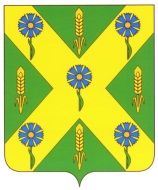 РОССИЙСКАЯ  ФЕДЕРАЦИЯОРЛОВСКАЯ ОБЛАСТЬАДМИНИСТРАЦИЯ НОВОСИЛЬСКОГО РАЙОНАПОСТАНОВЛЕНИЕ29.05.2015 г.						  		      №190г. НовосильВ соответствии с Жилищным кодексом РФ, Законом Орловской области от 6 февраля 2006 года N 573-ОЗ «О порядке ведения органами местного самоуправления учета граждан в качестве нуждающихся в жилых помещениях, предоставляемых по договорам социального найма», Законом Орловской области от 6 февраля 2006 года N 578-ОЗ «О порядке признания граждан малоимущими в целях постановки на учет в качестве нуждающихся в жилых помещениях и предоставления им жилых помещений по договорам социального найма», руководствуясь Уставом Новосильского района, постановляю:1. Утвердить Положение «Об общественной комиссии по жилищным вопросам при администрации Новосильского района Орловской области» (приложение 1).2. Утвердить состав общественной комиссии по жилищным вопросам при администрации Новосильского района Орловской области (приложение 2).3. Опубликовать текст Положения на официальном сайте администрации Новосильского района.4. Контроль за исполнением настоящего постановления оставляю за собой5. Настоящее постановление вступает в силу после его официального опубликования.Глава Новосильского района 					       А.И. ШалимовПриложение 1к ПостановлениюАдминистрации Новосильского района от 29.05.2015 г. N 190ПОЛОЖЕНИЕОБ ОБЩЕСТВЕННОЙ КОМИССИИ ПО ЖИЛИЩНЫМ ВОПРОСАМПРИ АДМИНИСТРАЦИИ НОВОСИЛЬСКОГО РАЙОНА ОРЛОВСКОЙ ОБЛАСТИ1. ОБЩИЕ ПОЛОЖЕНИЯ1. Общественная комиссия по жилищным вопросам при администрации Новосильского района Орловской области (далее – общественная комиссия) создается в целях соблюдения жилищного законодательства, обеспечения общественного контроля и гласности при принятии на учет нуждающихся в жилых помещениях, предоставлении им жилых помещений по договорам социального найма или мер социальной поддержки на приобретение жилья.2. ОСНОВНЫЕ ПРИНЦИПЫ ОРГАНИЗАЦИИ ДЕЯТЛЬНОСТИ ОБЩЕСТВЕННОЙКОМИССИИ ПО ЖИЛИЩНЫМ ВОПРОСАМ2.1. Основной задачей общественной комиссии является осуществление общественного контроля за соблюдением администрацией Новосильского района Орловской области, установленных действующим законодательством требований в области постановки на учет и ведения учета граждан, нуждающихся в жилых помещениях, и распределением жилых помещений на территории Новосильского района Орловской области.2.2. Состав общественной комиссии утверждается постановлением Администрации Новосильского района Орловской области.2.3. Общественная комиссия образуется в составе председателя общественной комиссии, заместителя председателя общественной комиссии, секретаря общественной комиссии и членов общественной комиссии.2.4. Председатель общественной комиссии руководит деятельностью общественной комиссии, принимает решение о назначении даты и времени проведения общественной комиссии, председательствует, организует работу общественной комиссии.2.5. Заместитель председателя общественной комиссии осуществляет полномочия председателя общественной комиссии в период его временного отсутствия, выполняет по поручению председателя иные функции, связанные с деятельностью общественной комиссии.2.6. В период временного отсутствия председателя общественной комиссии и заместителя председателя общественной комиссии председательствующий выбирается открытым голосованием простым большинством голосов членов общественной комиссии, присутствующих на заседании.2.7. Секретарь общественной комиссии:1) уведомляет членов общественной комиссии о дате и времени проведения общественной комиссии;2) ведет протокол заседания общественной комиссии;3) выполняет все поручения председателя общественной комиссии и заместителя председателя общественной комиссии;4) доводит до сведения заявителей принятое решение;5) доводит материалы, представленные на рассмотрение общественной комиссии;6) обеспечивает хранение документов и материалов общественной комиссии.2.8. Общественная комиссия в своей работе руководствуется Конституцией Российской Федерации, Жилищным кодексом Российской Федерации, Законом Орловской области от 6 февраля 2006 года N 573-ОЗ «О порядке ведения органами местного самоуправления учета граждан в качестве нуждающихся в жилых помещениях, предоставляемых по договорам социального найма», Законом Орловской области от 6 февраля 2006 года N 578-ОЗ «О порядке признания граждан малоимущими в целях постановки на учет в качестве нуждающихся в жилых помещениях и предоставления им жилых помещений по договорам социального найма».2.9. Принципами осуществления контроля общественной комиссией являются:- соблюдение прав и интересов граждан, нуждающихся в жилом помещении при постановки на учет в качестве нуждающихся в жилых помещениях, предоставляемых по договорам социального найма, и снятия их с учета;- ответственность должностных лиц администрации Новосильского района Орловской области при осуществлении функций по постановке на учет граждан в качестве нуждающихся в жилых помещениях, предоставляемых по договорам социального найма, и снятия их с учета;- доступность и открытость для граждан нормативных правовых актов, устанавливающих обязательные требования при проведении мероприятий по контролю за порядком ведения учета граждан в качестве нуждающихся в жилых помещениях, предоставляемых по договорам социального найма на территории Новосильского района Орловской области.3. ОСНОВНЫЕ ФУНКЦИИ ОБЩЕСТВЕННОЙ КОМИССИИ3.1. Общественная комиссия:- контролирует обоснованность признания заявителя и членов семьи заявителя малоимущими в целях постановки на учет в качестве нуждающихся в жилых помещениях и предоставления им жилых помещений по договорам социального найма;- контролирует обоснованность отказа в признании заявителя и членов семьи заявителя малоимущими в целях постановки на учет в качестве нуждающихся в жилых помещениях и предоставления им жилых помещений по договорам социального найма;- контролирует обоснованность признания заявителя и членов семьи заявителя нуждающимися в жилом помещении в соответствии со статьей 51 Жилищного кодекса Российской Федерации;- контролирует обоснованность принятия на учет граждан в качестве нуждающихся в жилых помещениях, предоставляемых по договорам социального найма;- контролирует обоснованность отказа в принятии на учет граждан в качестве нуждающихся в жилых помещениях, предоставляемых по договорам социального найма;- контролирует распределение жилых помещений на территории Новосильского района;- рассматривает жалобы и заявления граждан по нарушению и несоблюдению со стороны администрации Новосильского района Орловской области установленного порядка учета граждан в качестве нуждающихся в жилых помещениях, предоставляемых по договорам социального найма;- рассматривает поступившие в отдел архитектуры, градостроительства и ЖКХ администрации Новосильского района Орловской области материалы. 4. ПОРЯДОК РАБОТЫ ОБЩЕСТВЕННОЙ КОМИССИИ4.1. Общественная комиссия созывается по мере необходимости.4.2. Работа общественной комиссии правомочна, если на заседании присутствуют не менее 50% от общего числа ее членов. Каждый член комиссии имеет один голос.4.3. Члены общественной комиссии осуществляют свою деятельность на безвозмездной основе.4.4. Члены общественной комиссии лично участвуют в заседаниях и подписывают протоколы заседаний общественной комиссии.4.5. Решения общественной комиссии принимаются открытым голосованием простым большинством голосов членов общественной комиссии, присутствующих на заседании. При равенстве голосов решение принимается председателем общественной комиссии.4.6. Результаты заседания общественной комиссии оформляются протоколом, 4.7. Решения общественной комиссии носят рекомендательный характер и могут быть положены в основу проекта постановления администрации Новосильского района по вопросу, рассмотренному Комиссией, или письменного ответа от имени администрации Новосильского района в адрес заявителя.4.8. На заседании общественной комиссии могут присутствовать заявители, представители общественной организации.Приложение 2к постановлениюАдминистрации Новосильского районаот 29.05.2015 г. N 190СОСТАВОБЩЕСТВЕННОЙ КОМИССИИ ПРИ АДМИНИСТРАЦИИНОВОСИЛЬСКОГО РАЙОНА ОРЛОВСКОЙ ОБЛАСТИПредседатель общественной комиссии:Председатель общественной комиссии:Трусов Юрий Валерьевич- первый заместитель Главы администрации Новосильского района Заместитель председателя общественной комиссии:Заместитель председателя общественной комиссии:Гнедова Ольга Николаевна- начальник отдела архитектуры, градостроительства и ЖКХ администрации Новосильского районаСекретарь общественной комиссии:Секретарь общественной комиссии:Вавилина Лилия Владимировна- менеджер отдела архитектуры, градостроительства и ЖКХ администрации Новосильского районаЧлены общественной комиссии:Члены общественной комиссии:Чистоходова Ирина Германовна- секретарь Новосильского районного Совета народных депутатов;Лихонина Тамара Семеновна-председатель Новосильского районного Совета ветеранов войны, труда, вооруженных сил и правоохранительных органов.